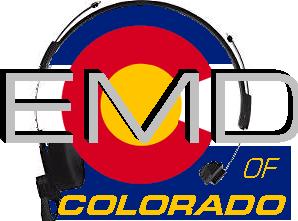 EMD Basic Provider Course #22-4-PDATE: June 6th– 8th, 2022Class Times: 0800-1800Morning and afternoon snacks will be provided, lunch on your own.All Students MUST have a current CPR card or a letter from their agency.Cost:  $225.00Hosting Agency: Lincoln County	Location: 130 C Avenue Limon, CO 80828Name______________________________________________________________Agency_____________________________________________________________Agency Address______________________________________________________Agency Phone_______________________________________________________Student E-mail_______________________________________________________Agency EMD Coordinator/Supervisor_____________________________________Agency EMD Coordinator/Supervisor Phone_______________________________Agency EMD Coordinator/Supervisor E-mail_______________________________Please email registrations to: Rachel Born rborn@co.grand.co.us Registration Deadline- June 3rdCheck appropriate:  Check (payable to EMD of Colorado) mailed to 11268 CR 198; Nathrop, CO 81236 __________   Check (payable to EMD of Colorado) being brought to class__________   Voucher(s) attached in the amount of______________________**Holiday Inn Express will provide a promotional rate if name and agency is given at the time of registration.